Youth Tobacco Use    Youth tobacco use in Roseau County is higher than the state average (32.7% vs. 18.8%). Use of any tobacco product has decreased from 44% in 2007 to 32.7% in 2013.      Youth use chewing tobacco in Roseau County at three times the state average (24.7% vs.7.6%).Smokeless tobacco use appears to be fairly stable, hovering between 20.5% in 2007 and 24.7% in 2013.2     86% of youth grades 7-12 in Roseau County youth responding to a survey would like more tobacco-free outdoor spaces such as parks, rinks, ball fields, pools and hockey arenas.  863 youth total: Roseau (338); Warroad (323); Greenbush (112); Badger (90).Adult Tobacco Use	21% of Roseau County adults age 18 and older smoke tobacco regularly (2,476 individuals).15% of adults in the Quin Public Health service region are smokers. 59% of smokers in Roseau County stopped for one day or more over the past year because they were trying to quit.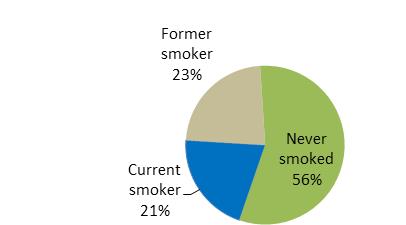 Healthcare costs associated with smoking are estimated to average $1,046 per year more than non-smokers.That equates to $2,590,000 in extra costs for Roseau County healthcare.Decreased lifespan on average ranges 6-9 years. Outdoor Spaces2 of the 5 major incorporated cities in Roseau County have adopted no smoking ordinances within city parks (including electronic cigarette use). Clear signage that reads “100% Tobacco-Free Property” have also been posted at each park. Foster CareRecent legislation passed in Minnesota requires that Foster Care providers be smoke free.Child CareThere are approximately 60 home day cares in Roseau County. Four of them are known to smoke in the home, one is outside smoking only.. Federal law prohibits smoking in day care facilities, but this does not apply to child care services provided in private homes Point of Sale Compliance ChecksTobacco retail checks were conducted by law enforcement during the fall of 2014. Of 30 establishments checked, 20 passed (60%) and 10 failed (30%).A Tobacco Ordinance along with a Clean Air Ordinance is a work in progress with the Roseau County Commissioners. Provisions include language prohibiting electronic cigarette use wherever regular cigarette use is not permitted.